CV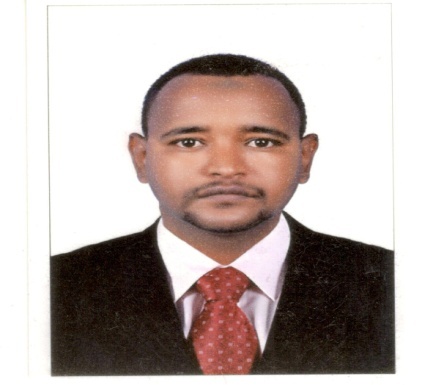 Personal information :Name:                                   Ahmed Yousif Mustafa Mohamed                                  Gender   :                                   Male Date of Birth:                                 24/11/1984        Place of birth:                    Sudan Nationality:                         Sudanese Marital Status:                     Single General Specialization:       Accounting and FinanceLanguages:                            Arabic – EnglishCurrent Address:                  Khartoum – gabra – area 5National service:                   free from the national serviceE mail:                                   ahmedegimi1984@gmail.comMobile phone:                       0960084705 University stages :   University of Sudan for Science and Technology - 2007Academic qualification :- Bachelor of Accounting and Finance - Faculty of Business Studies - Accounting and Finance DepartmentWork Experience :Nile Bank for Trade and Development (Job Role : Electronic Clearing and teller) from 22/11/2010 to 27/7/20122- Cambridge International Center (Job Role:  Assets Accountant) from 2/5/2010 to 24/6/20103- Laura Food stuff Factory (Job Role:  Accountant) from 2/8/2012 to 17/8/20144- Saudi Arabia Ales four furniture (Job Role:  General Accountant) from 2/9/2014 to 23/8/20155-Aljimi sweets Factory (Job Role:  Senior Accountant) from 14/10/2015 to till nowCourses:Course of Fundamentals of Banking Work - Islamic Development Bank(Nile Bank)Computer Applications Course - Sudan University of Science and Technology.Skills :Accounting applications using Excel and developed softwarePreparing daily entries, transfer to the ledger and the Trial Balance Preparing bank reconciliation statementArchive documentsAudit Accounts accordance with supporting documentsPreparing payrollFollow-up and maintenance of accounts receivable and credit accountsPreparing final accounts (income statement and financial position statement)          Summarizes current financial status by collecting information; preparing balance sheet, profit and loss statement, and other reports.Full knowledge and accuracy in the directing of double entryPreparing and managing the annual forecasting budget To achieve Benefits of budgeting
๏ Planning
๏ Co-ordination
๏ Control
๏ Authorizing and delegating
๏ Evaluation of performance
๏ Communicating and motivating Follow the latest methods for Loading costs such as:
High-low method
Learning curvesPrepare the cash flow statementHigh ability in financial analysis by financial ratiosSecures financial information by completing data base backups  Maintains accounting controls by preparing and recommending policies and procedures.Work under pressureCommunication and teamwork skillsOrganization of work on the required facePerform all tasks required by the direct supervisorMastery of dealing and working on accounting programs and computer programs (Office EXCEL – Office Word – Office POWER Point- Smacc program - Alpha program-Quick books program)References :1 - FTh Al-Aleem Ejimi – Aljimi sweets Factory -Tel - 09126527852 – Mohamed Yousif Mostafa-free business-Tel 0116867244